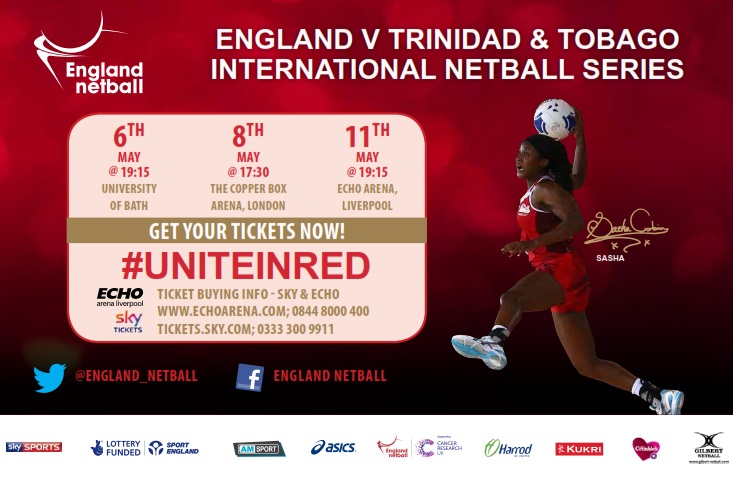 Team Liaison RoleEngland Netball is looking to appoint a volunteer Team Liaison Officer for each of the test matches to provide a first point of contact for Malawi throughout their stay at one of the cities hosting the test match. Role: Team Liaison OfficerSupport Required:To be the first point of contact for the Trinidad & Tobago team on any issues or queries they have during their time in one of the 3 cities (including at the accommodation, training sessions and on the match day) and provide support or seek guidance from the appropriate sources on these queries.An itinerary of the Trinidad & Tobago schedule will be provided in advance, detailing the key timings for you to be present with the Trinidad & Tobago team. At other times the role will be on call for any queries or support the team needs. To support you in this role you will be provided with a mobile phone to enable communication with the Trinidad & Tobago team and England Netball throughout the duration of the role.Dates Required: TBCRequirements: Aged 18 and overDependableOrganisedApproachableExcellent communication skillsSolution FocusedGood knowledge of local areaFor more information or a brief discussion about the role please contact Anneli McDonald on 07540 126601 or anneli.macdonald@englandnetball.co.uk. To apply for this role please complete an application form and return to Volunteering@englandnetball.co.uk by 5pm, 17th April 2015. The successful volunteers will be informed by 22nd April 2015.